GIẤY BÁO TRÚNG TUYỂNHội đồng tuyển sinh Đại học Huế năm 2017 vui mừng thông báoHồ sơ nhập học gồm có (các mục từ 1 đến 5, thí sinh chỉ nộp bản sao hợp lệ):1. Giấy báo trúng tuyển;2. Học bạ; 3. Giấy khai sinh;4. Giấy chứng nhận tốt nghiệp trung học tạm thời đối với những người trúng tuyển ngay trong năm tốt nghiệp hoặc bằng tốt nghiệp đối với những người đã tốt nghiệp các năm trước;5. Các minh chứng để được hưởng chính sách ưu tiên trong tuyển sinh (Giấy chứng nhận đối tượng ưu tiên; Quyết định trợ cấp, phụ cấp đối với người có công; sổ hộ khẩu...);6. Quyết định cử đi học đối với thí sinh là cán bộ, bộ đội, công an do cơ quan quản lý; 7. Lý lịch học sinh, sinh viên (theo mẫu thống nhất của Bộ Giáo dục và Đào tạo, có bán tại các sở GD&ĐT hoặc quầy sách báo, văn phòng phẩm) có xác nhận của chính quyền địa phương;8. Giấy chuyển sinh hoạt Đảng, Đoàn (nếu có); 9. Giấy chứng nhận đăng ký nghĩa vụ quân sự (đối với nam);10. 04 ảnh chụp theo kiểu chứng minh thư cỡ 3x4 cm, 04 ảnh cỡ 2x3 cm;11. Học phí học kỳ 1 năm học 2017-2018 (tạm thu):                       đồng; 12. Bảo hiểm Y tế bắt buộc: 40.950 đồng/1 tháng/sinh viên x số tháng tham gia BHYT.Một số điểm cần lưu ý:- Ngoài khoản tiền nộp theo quy định, thí sinh cần mua thêm: Bảo hiểm thân thể, áo quần thể thao đồng phục, thẻ đọc sử dụng tài liệu học tập tại Trung tâm Học liệu - Đại học Huế. - Trung tâm Phục vụ sinh viên - Đại học Huế sẽ bố trí chỗ ở nội trú theo thứ tự ưu tiên đối tượng chính sách sau khi thí sinh có đơn xin ở nội trú.- Khi đến nhập học, nhà trường sẽ kiểm tra hồ sơ và tổ chức khám sức khỏe cho thí sinh để có cơ sở kết luận đủ điều kiện học tập.- Thí sinh đến trường nhập học chậm sau 15 ngày trở lên kể từ ngày nhập học ghi trong giấy báo trúng tuyển, nếu không có lý do chính đáng thì coi như bỏ học.- Thí sinh xác nhận nhập học đợt 1 trước 17h00 ngày 07/8/2017 (tính theo dấu bưu điện)./.TRUNG TÂM TƯ VẤN VÀ HỖ TRỢ SINH VIÊN ĐẠI HỌC HUẾTrụ sở: Tầng 2, số 04 Lê Lợi, Tp. HuếEmail: tuvanhotrosinhvien@hueuni.edu.vn - Đt: 0234.3832.816 - Hotline: 0913151696Facebook: Trung tâm Tư vấn và Hỗ trợ sinh viên Đại học HuếTrung tâm Tư vấn và Hỗ trợ sinh viên Đại học Huế với chức năng, nhiệm vụ tư vấn, hỗ trợ sinh viên những vấn đề liên quan như:- Tổ chức các hoạt động tư vấn cho sinh viên về học tập, nghiên cứu khoa học, tâm sinh lý, hướng nghiệp, khởi nghiệp; - Tổ chức bồi dưỡng ngoại ngữ, tin học, các kỹ năng nghề nghiệp, kỹ năng mềm và chuyên đề ngoại khóa cho sinh viên; - Làm đầu mối liên lạc cựu giáo chức, cựu sinh viên Đại học Huế;- Phối hợp với các cơ quan, doanh nghiệp, tổ chức và cá nhân nhằm cung cấp thông tin tuyển dụng, hỗ trợ tìm kiếm việc làm và giới thiệu địa điểm thực tập, thực tế cho sinh viên.THÔNG TIN VỀ KÝ TÚC XÁ SINH VIÊNNăm học 2017-2018 Trung tâm phục vụ sinh viên - Đại học Huế tiếp nhận sinh viên vào ở nội trú như sau:1. ĐỐI TƯỢNG TIẾP NHẬN Ở NỘI TRÚTất cả học sinh, sinh viên thuộc các trường, khoa trực thuộc Đại học Huế có nhu cầu ở nội trú đều được xét duyệt. Nếu số lượng học sinh, sinh viên đăng ký đông hơn số chỗ ở hiện có thì Trung tâm sẽ xét ưu tiên theo thứ tự như sau:  Anh hùng lực lượng vũ trang nhân dân, anh hùng lao động, thương binh, bệnh binh, người hưởng chính sách như thương binh, Sinh viên khuyết tật; con liệt sỹ, con thương binh, con bệnh binh, con của người hưởng chính sách như thương binh, con của người có công; sinh viên có hộ khẩu thường trú tại vùng cao, vùng có điều kiện kinh tế-xã hội đặc biệt khó khăn; người có cha hoặc mẹ là người dân tộc thiểu số; con mồ côi cả cha và mẹ; sinh viên là con hộ nghèo, cận nghèo theo quy định hiện hành của Nhà nước; sinh viên nữ; sinh viên tích cực tham gia các hoạt động của trường, Đoàn TNCS Hồ Chí Minh, Hội sinh viên, khu nội trú hoặc các tổ chức xã hội khác; sinh viên các đối tượng khác có nhu cầu.2. THÔNG TIN VỀ CÁC KÝ TÚC XÁa) Ký túc xá Đống Đa - Đt: 02343.822972 - Đ/c: số 32 Lê Hồng Phong, Tp. Huế- Ký túc xá Đống Đa cách Trường ĐH Khoa học 0,5 km, cách Trường ĐH Sư phạm 1,5 km và cách Trường ĐH Y Dược 1,5 km.- Tổng số chỗ hiện có: 65 chỗ - Tiền ở: 80.000đ/người/phòng 12 người (không bao gồm điện, nước).- Địa điểm làm thủ tục: Ban quản lý KTX Đống Đa, số 32 Lê Hồng Phong, Tp. Huế.b) Ký túc xá Tây Lộc - Đt: 02343.516240 - Đ/c: số 100 Trần Văn Kỷ, Tp. Huế- Ký túc xá Tây Lộc cách Trường Đại học Nông Lâm 0,5 km, Trường Đại học Nghệ thuật 0,8 km).- Tổng số chỗ hiện có: 150 chỗ - Tiền ở: 85.000đ/người/phòng 8 người (không bao gồm điện, nước).- Địa điểm làm thủ tục: Ban quản lý KTX Tây Lộc, số 100 Trần Văn Kỷ - Tp. Huế.c) Ký túc xá Trường Bia - Đt: 02343.816109 - Đ/c: số 40 - 42 Nguyễn Khánh Toàn, Tp. Huế- Ký túc xá Trường Bia cách Trường ĐH Ngoại ngữ 50m, Khoa GDTC 50m, Trường ĐH Kinh tế 300m, Trường ĐH Luật 500m).- Tổng số chỗ hiện có: 900 chỗ - Tiền ở: 90.000đ/người/phòng 8 người (không bao gồm điện, nước). Nếu ở phòng ít người hơn thì tiền ở tăng thêm tùy theo nhu cầu của học sinh, sinh viên.- Địa điểm làm thủ tục: Ban quản lý KTX Trường Bia, số 40 - 42 Nguyễn Khánh Toàn, Tp. Huế3. THỦ TỤC ĐĂNG KÝ Ở NỘI TRÚ GỒMĐơn xin ở nội trú và hợp đồng ở nội trú (do Trung tâm PVSV cấp); 01 bản sao giấy báo nhập học (không cần công chứng); 01 bản sao giấy CMND (không cần công chứng); 02 ảnh 3x4; giấy chứng nhận ưu tiên (nếu có); lệ phí ở nộp theo quy định.TRUNG TÂM HỌC LIỆU - ĐẠI HỌC HUẾ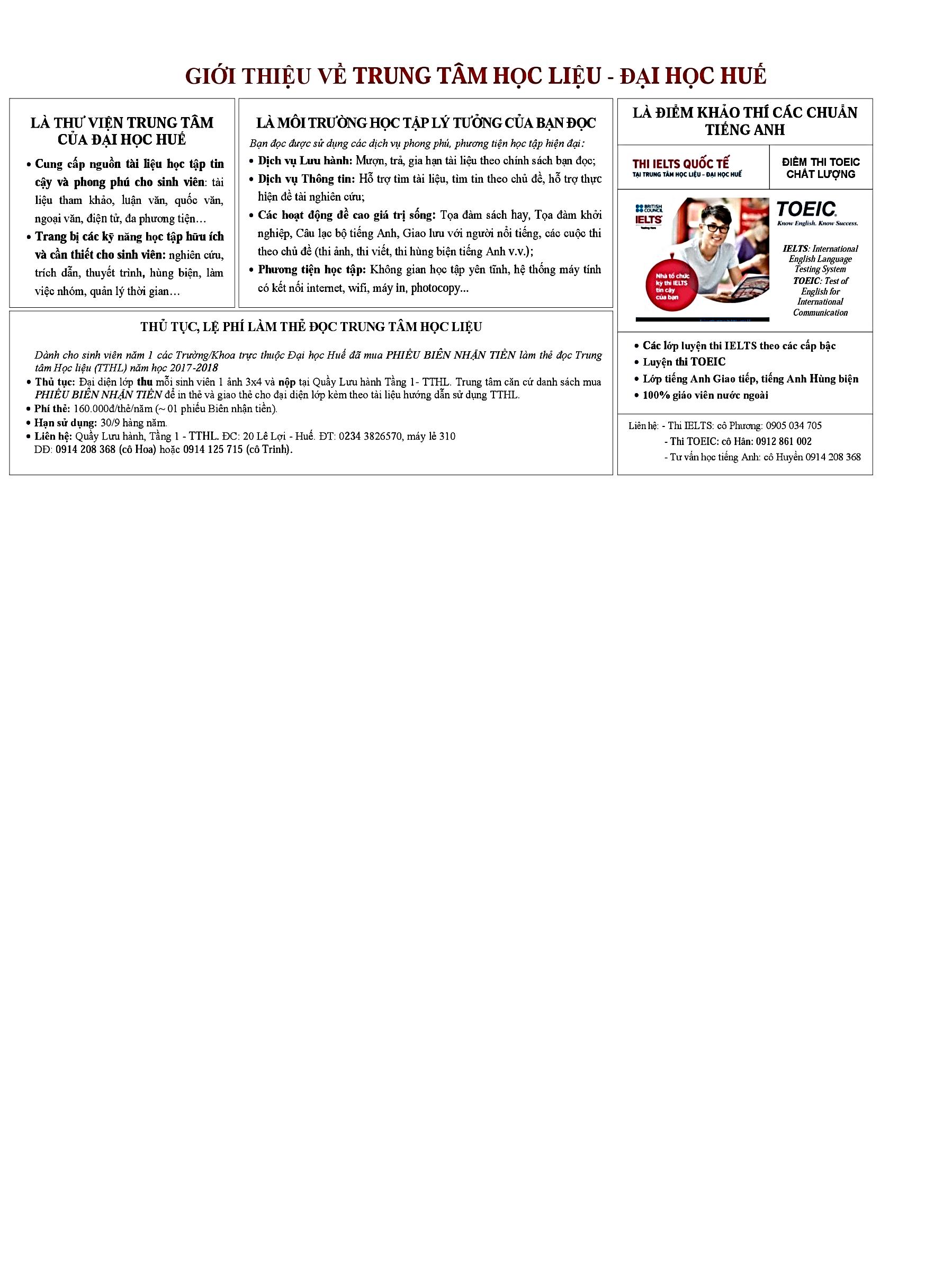 ĐẠI HỌC HUẾHĐTS ĐH&CĐ CHÍNH QUY 2017 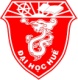 CỘNG HOÀ XÃ HỘI CHỦ NGHĨA VIỆT Độc lập - Tự do - Hạnh phúc    Thừa Thiên  Huế, ngày 01 tháng 8 năm 2017